Design your main character Design your first opponentDesign your second opponent NameNameName Use these ideas to create your Viking characters 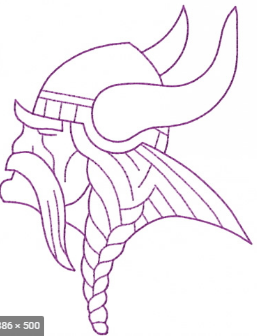 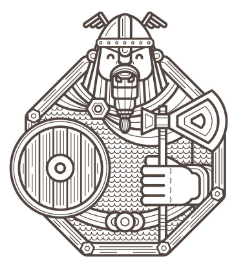 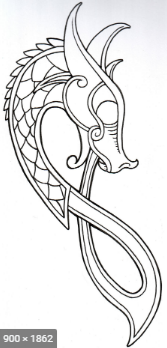 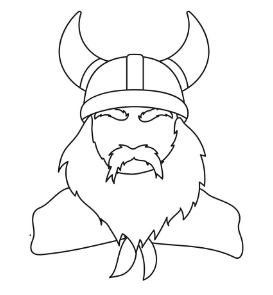 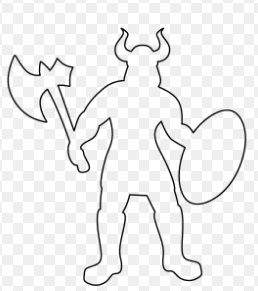 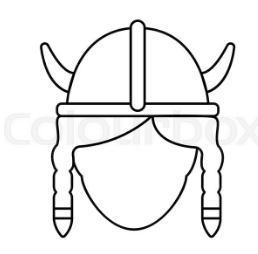 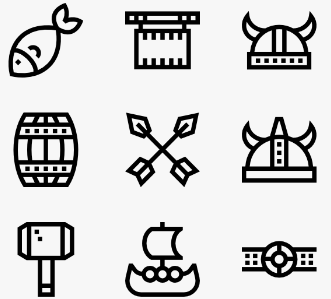 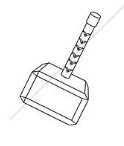 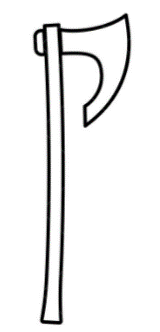 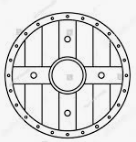 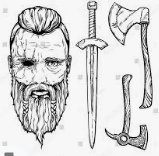 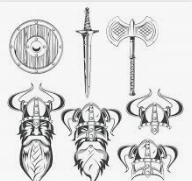 